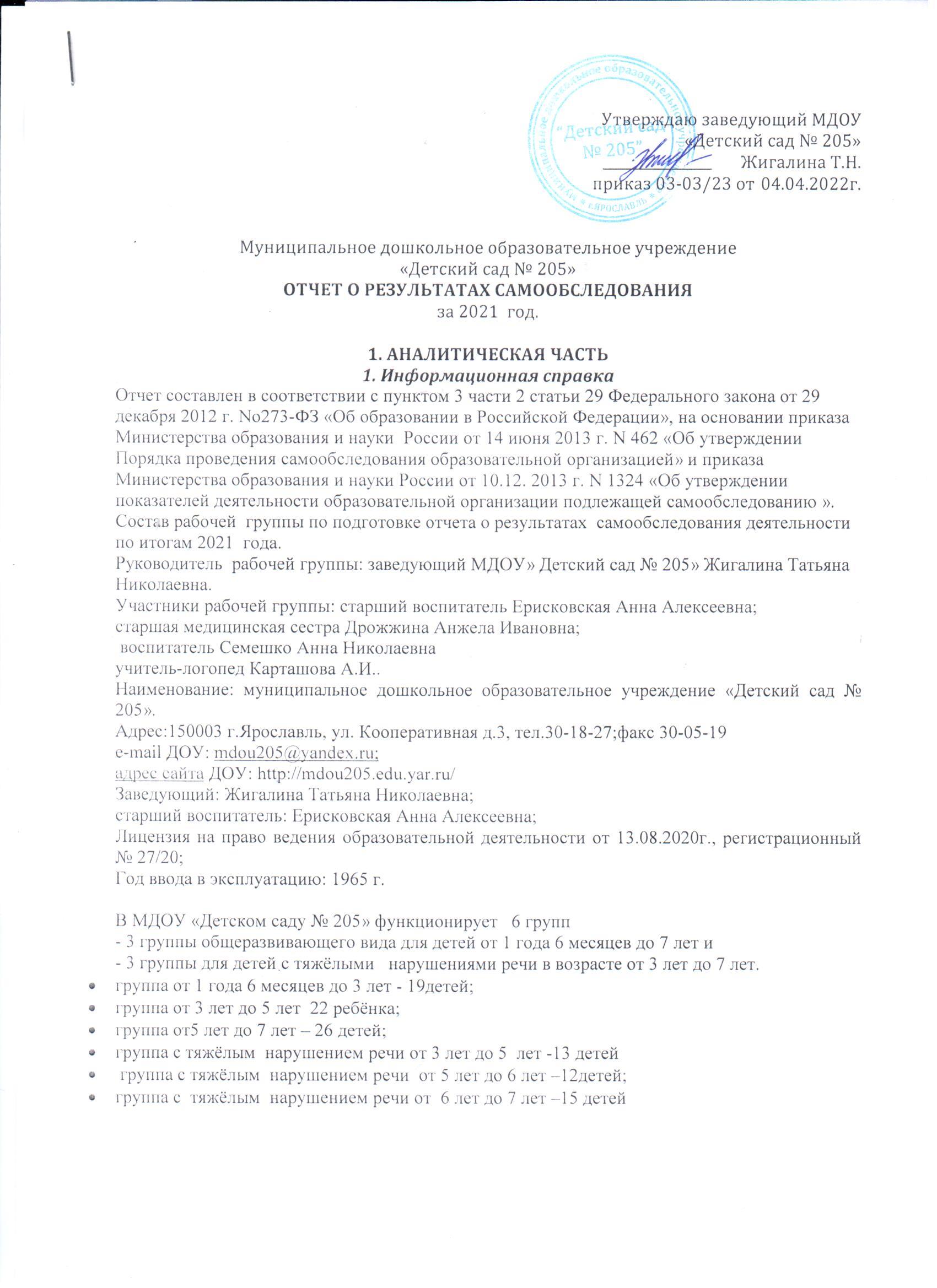 Количество детей по списку на 31.12. 2021 год: 107 человек.Количество детей, идущих в школу в сентябре 2021: 24 ребенка.         Прием детей в ДОО осуществляется на основании направления департамента образования  мэрии городя Ярославля, письменного заявления родителей (законных представителей), документов, удостоверяющих личность одного из родителей (законных представителей).    При приеме ребенка в ДОО в обязательном порядке заключается договор об образовании по образовательным программам дошкольного образования с родителями (законными представителями) в двух экземплярах.  Отчисление ребенка из ДОО осуществляется при расторжении договора в случаях, предусмотренных действующим законодательством2. Анализ образовательной деятельности2.1. Содержание образовательной деятельностиКлючевой задачей педагогического коллектива является получение качественного образования воспитанниками .Основная образовательная программа  дошкольного образования  МДОУ « Детского сада № 205»  разработана в соответствии с ФГОС ДО (Приказ Министерства образования и науки РФ от 17 октября 2013 г. № 1155) с учетомпримерной основной образовательной программы дошкольного образования; примерной основной образовательной программы дошкольного  образования"От рождения до школы" под редакцией Н.Е. Вераксы, Т.С. Комаровой, М.А. Васильевой;« Комплексной образовательной программы дошкольного образования для детей с тяжёлыми нарушениями речи с 3 лет до 7 лет Н.В.Нищевой;Образовательный процесс построен в  соответствии с комплексно-тематическим планированием и лексическими темами.Кроме основных программ в детском саду проводится работа по следующим парциальным программам:«Росток» (ТРИЗ и РТВ) под редакцией А.Страунинг;«Логоритмика» М.Ю. Картушина; Технология проблемного диалога Е.Л.Мельникова. С октября  2020г.  ведется кружковая работа для организации дополнительногообразования   воспитанников   « ЛОГОРИТМИКА»  на платной основе.В связи с эпидемией короновирусной инфекции  в учреждении налажена   дистанционная  работа  с социальными партнерами и родителями.С    целью обеспечения дистанционного взаимодействия с родителями   для реализации образовательной деятельности в соответствие с ООП ДО  в  группах детского сада созданы Сообщества в контакте. Педагоги размещают информацию  о проводимых занятиях праздниках, режимных моментах группы,  осуществляют  разработку, подборку и загрузку материалов в соответствие с тематическими неделями.Позитивные результаты развития воспитанников (2020-2021 учебный год).Вывод: Обследовано 100 детей. На начало учебного года выявлено, что общий уровень освоения детьми программы равен 3,2. Это свидетельствует о наличии проблем в развитии детей и обусловлено особенностями развития детей с тяжелыми нарушениями речи (логопедические группы посещают 44 ребенка). На конец учебного года, общий уровень освоения детьми программы равен 4. АНАЛИЗ УРОВНЯ РАЗВИТИЯ ВЫПУСКНИКОВ ДОО.Общие выводы: Анализируя средние показатели по группам можно сделать вывод о том, что прослеживается положительная динамика по всем показателям на конец года. Наиболее успешно у детей развиваются такие функции как: мелкая моторика, фонематический анализ, зрительное восприятие и анализ, пространственная ориентация.  Мотивационная готовность большинства детей свидетельствует о психологической подготовленности детей к переходу на новый этап развития, к принятию новой социальной роли. Анализируя результаты диагностики можно сделать вывод о наличии общей и индивидуальной динамики развития  у старших дошкольников уровня зрелости важнейших психофизиологических и психологических функций, которые наиболее необходимы в школе. Уровень подготовленности детей отвечает задачам подготовки детей в рамках ООП ДО. 2.3. Кадровое обеспечение ДОУ.Фактическое количество сотрудников – 29 человек. Обслуживающим и педагогическим персоналом детский сад обеспечен не  полностью. Обслуживающий персонал – составляет более 50 % от общего количества сотрудников. В дошкольном учреждении сложился стабильный, творческий педагогический коллектив, который состоит из старшего воспитателя; учителей – логопедов; музыкального руководителя; инструктора по физической культуре; воспитателей.В 2021году учреждение столкнулось с нехваткой воспитателей и педагога-психолога.Образовательный уровень педагогических работниковСтаж работыРаспределение педагогов по возрастуРаспределение педагогов по категориямВ 2021 году успешно прошли аттестацию на высшую и первую квалификационную категорию   5 педагога, из них 2 педагога на высшую квалификационную категорию..Курсы повышения квалификации  и  профессиональной переподготовки  в 2021 году прошли  7 человек. 2.3.Структура управления ДОУ       В  ДОУ создана структура управления  в соответствии с целями и содержанием работы учреждения,  направленными на разумное использование самоценного периода дошкольного детства и самостоятельной жизни.Управление детским садом осуществляется на принципах единоначалия и самоуправления. Административно-управленческую работу детского сада обеспечиваетЗаведующий,Главный бухгалтер.  В состав органов самоуправления ДОУ входят:Педагогический совет,Совет родителей ДОУОбщее собрание трудового коллектива.2.4. Инфраструктура     В ДОУ имеются:                                           -кабинет заведующего;-методический кабинет;-кабинет психолога и логопеда;-медицинский кабинет;- процедурный кабинет;-музыкальный зал;-участки для прогулок на улице;-цветники;-теплица;-групповые помещения с учётом возрастных особенностей детей;- помещения, обеспечивающие быт, и.т.д.Развивающая предметно-пространственная среда в ДОО разработана с учетом требований Федерального государственного образовательного стандарта дошкольного образования к организации РППС.В ДОУ созданы условия для познавательно-речевой деятельности детей:- в группах и логопедических кабинетах созданы условия  и накоплен богатый дидактический материал для эффективной коррекции речевых нарушений и самостоятельной речевой деятельности детей;- в каждой группе имеется игровой и наглядно-дидактический материал для познавательного развития в соответствии с возрастными особенностями детей;-в группах детей 3-7 лет оборудованы уголки природы, зоны экспериментальной деятельности, на участке созданы условия для выращивания, ухода и наблюдения за растениями.В ДОУ созданы условия для художественно-эстетического развития детей: - в каждой группе оборудованы уголки для изобразительной деятельности.В каждой возрастной группе созданы условия для развития театрализованной деятельности детей:-имеются разные виды театров, разнообразное оснащение для разыгрывания сценок и спектаклей.В ДОУ созданы условия для развития детей в музыкальной деятельности:- имеются музыкальные инструменты (пианино, аккордеон, синтезатор);- имеются детские музыкальные инструменты;- имеются музыкальные дидактические игры и пособия;- в группах оборудованы музыкальные уголки;- музыкальный зал и групповые комнаты оснащены аудио и визуальными средствами, мультимедиатекой.3. Приоритетные направления ближайшего развития создание оптимальных условий для своевременного, полноценного психического и физического развития воспитанников, укрепления их здоровья , обеспечение равных  возможностей для полноценного развития каждого ребёнка в период дошкольного детства;обеспечение  преемственности целей , задач и содержания образования( преемственность ООП дошкольного и начального общего образования)расширение сети дополнительных платных услуг2. ПОКАЗАТЕЛИ САМООБСЛЕДОВАНИЯ МДОУ « ДЕТСКОГО САДА №  205»за 2021год.
 Заведующий МДОУ « Детский сад № 205»                                                                           Т.Н. Жигалина.. Образовательные областиГруппы детского садаГруппы детского садаГруппы детского садаГруппы детского садаГруппы детского садаГруппы детского садаГруппы детского садаГруппы детского садаГруппы детского садаГруппы детского садаГруппы детского садаГруппы детского сада. Образовательные областиГномики19 чел.Гномики19 чел.«   Ладушки  22 чел.«   Ладушки  22 чел.Смешарики15чел.Смешарики15чел.Непоседы 12 чел.Непоседы 12 чел.Мультяшки 13 чел.Мультяшки 13 чел.АБВГДейка 26 чел.АБВГДейка 26 чел.. Образовательные областиН.г.К.г.Н.г.К.г.Н.г.К.г.Н.г.К.г.Н.г.К.г.Н.г.К.г.Социально-коммуникативное развитие4,04,23,03,74,14,71,83,03,54,33,64,7Познавательное развитие3,43,83,03.94,14,81,53,13,04,03,44,3Речевое развитие3,33,93,54,23,74,51,63,02,93,53,24,4Художественно-эстетическое развитие4,44,73,24,43,64,31,73,03,14,03,54,6Физическое развитие4,24,33,14,34,24,91,52,93,13,93,74,7Всего:3,84,13,14,13,94,61,63,03,13,93,54,5ВысшееСреднее - специальное Другое1220До 5 лет До 20 летСвыше 20 лет2210До 30 летот 30 летОт 55 лет383ВысшаякатегорияПерваякатегорияСоответствуетзанимаемойдолжностиНе аттестовано5603N п/п ПоказателиЕдиница измерения1.Образовательная деятельность1.1Общая численность воспитанников, осваивающих образовательную программу дошкольного образования, в том числе:107 человек1.1.1В режиме полного дня (8 – 12 часов)107 человек1.1.2В режиме кратковременного пребывания (3 – 5 часов)0 человек1.1.3В семейной дошкольной группе0 человек1.1.4В форме семейного образования с психолого-педагогическим сопровождением на базе дошкольной образовательной организации0 человек1.2Общая численность воспитанников в возрасте до 3 лет19 человек1.3Общая численность воспитанников в возрасте от 3 до 8 лет88 человек1.4Численность/удельный вес численности воспитанников в общей численности воспитанников, получающих услуги присмотра и ухода:человек/%1.4.1В режиме полного дня (8 – 12 часов)107 человек/ 100%1.4.2В режиме продленного дня (12 – 14 часов)0 человек/ 0 %1.4.3В режиме круглосуточного пребывания0 человек/ 0 %1.5Численность/удельный вес численности воспитанников с ограниченными возможностями здоровья в общей численности воспитанников, получающих услуги:человек/%1.5.1По коррекции недостатков в физическом и (или) психическом развитии40 человек/37,3 %1.5.2По освоению образовательной программы дошкольного образования40 человек/37,3 %1.5.3По присмотру и уходу40человек/37,3%1.6Средний показатель пропущенных дней при посещении дошкольной образовательной организации по болезни на одного воспитанника 8 дней1.7Общая численность педагогических работников, в том числе: человек1.7.1Численность/удельный вес численности педагогических работников, имеющих высшее образование12 человек/ 85,7%1.7.2Численность/удельный вес численности педагогических работников, имеющих высшее образование педагогической направленности (профиля)11 человек/ 78,6 %1.7.3Численность/удельный  вес  численности педагогических работников, имеющих среднее профессиональное образование2 человека/14,2 %1.7.4Численность/удельный вес численности педагогических работников, имеющих среднее профессиональное образование педагогической направленности (профиля)2 человека/14,2 %1.8Численность/удельный вес численности педагогических работников, которым по результатам аттестации присвоена квалификационная категория, в общей численности педагогических работников, в том числе:человек/%1.8.1Высшая5 человека/35,7%1.8.2Первая6 человек/42,8 %1.9Численность/удельный вес численности педагогических работников в общей численности педагогических работников, педагогический стаж работы которых составляет:человек/%1.9.1До 5 лет3 человека/21,4%1.9.2Свыше 20 лет10 человек/ 71%1.10Численность/удельный вес численности педагогических работников в общей численности педагогических работников в возрасте до 30 лет2 человека/ 12,5,0%1.11Численность/удельный вес численности педагогических работников в общей численности педагогических работников в возрасте от 55 лет3 человека/21,0 %1.12Численность/удельный вес численности педагогических и административно-хозяйственных работников, прошедших за последние 5 лет повышение квалификации/профессиональную переподготовку по профилю педагогической деятельности или иной осуществляемой в образовательной организации деятельности, в общей численности педагогических и административно-хозяйственных работников14 человек/ 82,3%1.13Численность/удельный вес численности педагогических и административно-хозяйственных работников, прошедших повышение квалификации по применению в образовательном процессе федеральных государственных образовательных стандартов в общей численности педагогических и административно-хозяйственных работников17 человек/100%1.14Соотношение "педагогический работник/воспитанник" в дошкольной образовательной организации1 человек/ 13детей1.15Наличие в образовательной организации следующих педагогических работников:1.15.1Музыкального руководителяда1.15.2Инструктора по физической культуреда1.15.3Учителя-логопедада1.15.4Логопеданет1.15.5Учителя-дефектологанет1.15.6Педагога-психолога нет2Инфраструктура2.1Общая площадь помещений, в которых осуществляется образовательная деятельность, в расчете на одного воспитанника2,5кв. м2.2Площадь помещений для организации дополнительных видов деятельности воспитанников0 кв. м2.3Наличие физкультурного заланет2.4Наличие музыкального залада2.5Наличие прогулочных площадок, обеспечивающих физическую активность и разнообразную игровую деятельность воспитанников на прогулкеда